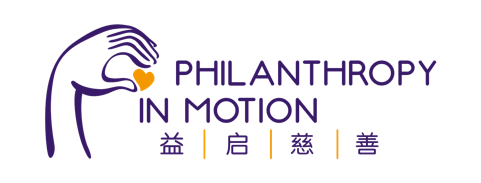 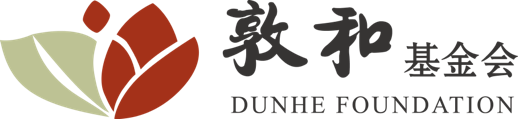 敦和·菡萏行动“开放型”资助敦和·菡萏行动 |“开放型”资助项目介绍“敦和·菡萏行动”（简称“菡萏行动”）是由敦和基金会发起、PIM益启慈善（PIM）执行的慈善教育资助项目，以当下和未来公益慈善高等学历教育领域的院校和相关机构为资助对象，通过项目资助和扶持、社会创新和赋能等相关活动，推动和提升专科、本科及以上高等学历慈善教育，促进该领域的系统性变革和生态体系改善。“开放型”资助介绍“开放型”资助项目欢迎希望推动公益慈善高等学历教育发展这一目标的相关机构提交申请，机构类型包括但不限于社会组织、政府部门、工商机构等主体。“开放型”资助接受包括但不限于以下项目议题种类的资助申请：社会倡导；政策推动；专项研究；公共传播；创新活动；其他针对“菡萏行动”项目目标的计划。“菡萏行动”的全部资助类型将共评选出3-5家受资助方，每位资助方将会可得最高30万元的资助金额。申请方筛选标准申请方需符合“菡萏行动”资助的基本条件：学历学位符合国家规定；申请方有长期推动公益慈善学历教育发展的意愿及规划；申请方需在截止日期前在线上提交完整的申请材料；每位申请方只可选择申请一类资助形式：“孵化型”、“加速型”或“开放型”；入选审评的申请方需委派项目负责人或团队成员参加2019年5月的项目陈述；如获得“菡萏行动”资助，申请方需委派项目负责人或团队成员参加以下活动（具体时间和形式另行通知）：2019年夏天的项目培训；2020年夏天的项目成果展示、讨论与总结；获得“菡萏行动”资助的院校或机构需向主办方提供中期和终期总结报告及相关材料。更多信息专题网站：pimchina.org/handan邮箱：handan@pimchina.org电话：131-2023-2191敦和·菡萏行动 |“开放型”资助项目申请书一、申请方基本信息二、项目信息三、项目团队信息四、项目实施时间表（所有获资助机构需提交中期和终期报告） 五、项目预算（具体见项目预算表）请见预算表六、其他补充信息如有更详尽的项目方案，或其他主办方需了解的申请内容，可作为附件随项目申请书一并提交。申请机构资助申请方：申请机构资助协议签署方： 申请方简介300字以内；如果资助申请方和协议签署方不是同一主体，请分别介绍资助申请方及协议签署方，并介绍二者关系。快递地址、收件人及电话机构官网机构注册日期协议签署方注册类型1.民政注册□民办非企业单位     □社会团体□基金会             □专项基金，挂靠单位：_______□高校类研究机构，挂靠单位：                    2.工商注册  □非营利组织             □企业（包括社会企业）3.□其他：项目申请方向□ 社会倡导□ 政策推动□ 专项研究□ 公共传播□ 创新活动□ 其他：________________□ 社会倡导□ 政策推动□ 专项研究□ 公共传播□ 创新活动□ 其他：________________□ 社会倡导□ 政策推动□ 专项研究□ 公共传播□ 创新活动□ 其他：________________□ 社会倡导□ 政策推动□ 专项研究□ 公共传播□ 创新活动□ 其他：________________□ 社会倡导□ 政策推动□ 专项研究□ 公共传播□ 创新活动□ 其他：________________项目名称项目实施地点项目周期项目周期  年  月  日至  年  月  日项目背景请阐述发起这个项目的背景，包括但不限于项目要解决什么问题、产生这个问题的原因、问题的影响以及解决问题的意义。是否已有其他组织针对该问题有所行动。请阐述发起这个项目的背景，包括但不限于项目要解决什么问题、产生这个问题的原因、问题的影响以及解决问题的意义。是否已有其他组织针对该问题有所行动。请阐述发起这个项目的背景，包括但不限于项目要解决什么问题、产生这个问题的原因、问题的影响以及解决问题的意义。是否已有其他组织针对该问题有所行动。请阐述发起这个项目的背景，包括但不限于项目要解决什么问题、产生这个问题的原因、问题的影响以及解决问题的意义。是否已有其他组织针对该问题有所行动。请阐述发起这个项目的背景，包括但不限于项目要解决什么问题、产生这个问题的原因、问题的影响以及解决问题的意义。是否已有其他组织针对该问题有所行动。项目概述300字以内；请简述为何希望申请此资助300字以内；请简述为何希望申请此资助300字以内；请简述为何希望申请此资助300字以内；请简述为何希望申请此资助300字以内；请简述为何希望申请此资助项目目标和预期长期目标（2-5年）项目目标和预期项目实施内的短期目标（0-1年）项目目标和预期预计成果和衡量指标项目实施计划（2019-2020）请提供项目周期内开展的实施计划，包括但不限于：（标*为必提供内容、均可以附件形式提供）*为实现项目目标的活动*每项活动相对应的产出*项目推进计划其他相关计划请提供项目周期内开展的实施计划，包括但不限于：（标*为必提供内容、均可以附件形式提供）*为实现项目目标的活动*每项活动相对应的产出*项目推进计划其他相关计划请提供项目周期内开展的实施计划，包括但不限于：（标*为必提供内容、均可以附件形式提供）*为实现项目目标的活动*每项活动相对应的产出*项目推进计划其他相关计划请提供项目周期内开展的实施计划，包括但不限于：（标*为必提供内容、均可以附件形式提供）*为实现项目目标的活动*每项活动相对应的产出*项目推进计划其他相关计划请提供项目周期内开展的实施计划，包括但不限于：（标*为必提供内容、均可以附件形式提供）*为实现项目目标的活动*每项活动相对应的产出*项目推进计划其他相关计划预算项目第一年总预算项目第一年总预算项目第一年总预算预算申请“菡萏行动”资助金额申请“菡萏行动”资助金额申请“菡萏行动”资助金额预算申请方投入金额申请方投入金额申请方投入金额预算其他资助方和金额其他资助方和金额其他资助方和金额项目实施风险防控请描述项目实施过程中可能遇到的风险及防控措施请描述项目实施过程中可能遇到的风险及防控措施请描述项目实施过程中可能遇到的风险及防控措施请描述项目实施过程中可能遇到的风险及防控措施请描述项目实施过程中可能遇到的风险及防控措施姓名（实名）机构和职称本项目职能本项目职能手机邮箱请根据需要添加列表行数… 项目负责人简介姓名：姓名：姓名：姓名：姓名：项目负责人简介简介（150字以内）简介（150字以内）简介（150字以内）简介（150字以内）简介（150字以内）如果入选参加最终审评，项目负责人或团队成员能否向专家团队进行资助申请陈述？（审评会具体日期另行通知）如果入选参加最终审评，项目负责人或团队成员能否向专家团队进行资助申请陈述？（审评会具体日期另行通知）如果入选参加最终审评，项目负责人或团队成员能否向专家团队进行资助申请陈述？（审评会具体日期另行通知）□北京实地陈述□网络视频陈述□不能参加陈述□北京实地陈述□网络视频陈述□不能参加陈述□北京实地陈述□网络视频陈述□不能参加陈述序号时间点（起始月/年 – 截止月/年）项目实施内容/关键节点1请根据需要添加行数…2    申请方可根据自己的思路，对所申请的资助类型进行额外阐述或补充介绍，例如：项目补充性信息、 为什么主办方要资助该项目或机构、项目结项后的可持续性规划等。如无必要，此栏亦可不填写。